ตาราง ค แสดงตัวชี้วัดจากการเจรจาตกลงการประเมินผลการปฏิบัติราชการประจำปี พ.ศ. 2566องค์ประกอบที่ 1 ประสิทธิภาพในการดำเนินงานภารกิจหลักตามยุทธศาสตร์กรุงเทพมหานคร ยุทธศาสตร์ที่ 1 การสร้างเมืองปลอดภัยและหยุ่นตัวต่อสถานการณ์ยุทธศาสตร์ย่อยที่ 1.2 ปลอดอุบัติเหตุเป้าประสงค์ที่ 1.2.2 ลดอุบัติเหตุทางถนนเกณฑ์การให้คะแนน  ตัวชี้วัด ร้อยละความสำเร็จของการแก้ไข/ปรับปรุงจุดเสี่ยงอุบัติเหตุ (สำนักงานเขต)หมายเหตุ : 	1. หากไม่เข้าร่วมการประชุมฯ จะไม่วัดความสำเร็จในระดับที่ 2 – 52. หากหน่วยงานถูกปรับลดคะแนน ให้นำมาหักลบหลังจากที่มีการประเมินผลการดำเนินงานแล้ว เมื่อได้จำนวนเท่าใดให้เทียบกับเกณฑ์การวัดประเมินผล โดยหากได้ทศนิยมจุดห้าให้ปัดขึ้นตารางแสดงผลผลิตรายหน่วยงานยุทธศาสตร์ที่ ๗ การสร้างความเป็นมืออาชีพในการบริหารจัดการมหานครยุทธศาสตร์ย่อยที่ ๗.3  การบริหารทรัพยากรบุคคลเป้าประสงค์ที่ 7.3.1 การบริหารทรัพยากรบุคคลของกรุงเทพมหานครให้มีทักษะ ความรู้ความสามารถ มีความเป็นมืออาชีพที่เหมาะสมกับการบริหารมหานคร
และเป็นผู้มีคุณธรรมและจริยธรรมเกณฑ์การให้คะแนน  เกณฑ์การให้คะแนน  (สำนักงานเขต)  : “ร้อยละความสำเร็จของการประเมินคุณธรรมและความโปร่งใสในการดำเนินงานของหน่วยงานภาครัฐ (Integrity and Transparency Assessment : ITA) มีคะแนนไม่น้อยกว่า ระดับ AA (95.00 คะแนน)”ยุทธศาสตร์ที่ 4 การเชื่อมโยงเมืองที่มีความคล่องตัวและระบบบริการสาธารณะแบบบูรณาการยุทธศาสตร์ย่อยที่ ๔.๓ กรุงเทพมหานครเป็นเมืองที่มีรูปแบบการจัดการภูมิทัศน์เมืองอย่างยั่งยืนเป้าประสงค์ที่ ๔.๓.๑ กรุงเทพมหานครมีการปรับปรุงองค์ประกอบทางภูมิทัศน์เมืองและส่งเสริมอัตลักษณ์และทัศนียภาพในการรับรู้ของเมืองเกณฑ์การให้คะแนน  ตัวชี้วัด ร้อยละความสำเร็จของคลองในพื้นที่กรุงเทพมหานครได้รับการปรับภูมิทัศน์เพื่อสร้างอัตลักษณ์ให้กับพื้นที่(ผลผลิต/ผลลัพธ์)ภารกิจส่วนที่ 1 (คะแนนร้อยละ 80) จัดทำแผนปฏิบัติการ (Action Plan) และดำเนินงานตามแผนฯ  สำนักงานเขต      หมายเหตุ การปรับลดคะแนน - กรณีหน่วยงานส่งแผนปฏิบัติการ (Action Plan) และรายงานผลการดำเนินงานตามแผนฯ ล่าช้ากว่ากำหนด ปรับลด 5 คะแนน - กรณีหน่วยงานเข้าร่วมการประชุมและกิจกรรมตามที่สำนักการระบายน้ำกำหนดไม่ครบถ้วน ปรับลด 2 คะแนน          เกณฑ์การให้คะแนน  “ร้อยละความสำเร็จของคลองในพื้นที่กรุงเทพมหานครได้รับการปรับภูมิทัศน์ให้สอดคล้องกับเอกลักษณ์ของพื้นที่” ส่วนภารกิจที่ 1 + ส่วนภารกิจที่ 2หมายเหตุ  เกณฑ์การให้คะแนนของสำนักการวางผังและพัฒนาเมืองให้คำนวณคะแนนที่ได้รับในภารกิจส่วนที่ 1 เป็นน้ำหนักคะแนนของตัวชี้วัดแต่ละระดับ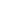 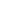 ภารกิจส่วนที่ 2 (คะแนนร้อยละ 20) ผลการประเมินภาพรวม 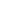 องค์ประกอบการประเมินภาพรวมการปรับภูมิทัศน์คลองหลักเกณฑ์การประเมินและให้คะแนนการปรับภูมิทัศน์คลองในภาพรวมโดยภาคประชาสังคมมีส่วนร่วมในการประเมินให้คะแนนบริเวณพื้นที่ที่ดำเนินการพัฒนาให้เกิดความเป็นอัตลักษณ์ที่โดดเด่น และพัฒนาเป็นสถานที่พักผ่อนริมคลอง จุดชมวิวทิวทัศน์ จุดเช็คอิน (Check in) อย่างน้อยประกอบด้วยองค์ประกอบที่ 3 ประสิทธิภาพในการดำเนินงานตามภารกิจเชิงพื้นที่เขต/กลุ่มเขตยุทธศาสตร์ที่  2 การพัฒนาสิ่งแวดล้อมยั่งยืนและการเปลี่ยนแปลงสภาพภูมิอากาศยุทธศาสตร์ย่อยที่ 2.2 พื้นที่สีเขียวเพื่อสุขภาวะที่ดีและมีความยั่งยืนด้านสิ่งแวดล้อมตามมาตรฐานสากลเป้าประสงค์ที่ 2.2.3 กรุงเทพมหานครมีพื้นที่สีเขียวในรูปแบบสวนสาธารณะ/สวนหย่อมเพื่อการพักผ่อนหย่อนใจ ออกกำลังกาย และกิจกรรมนันทนาการหน่วยงานที่เกี่ยวข้อง สำนักงานเขต (มติคณะกรรมการอำนวยการเจาจราตกลงการประเมินผลการปฏิบัติราชการฯ ในการประชุมครั้งที่ 2/2565 เมื่อวันที่ 9 ธันวาคม                                                   2565 กำหนดให้อยู่ในองค์ประกอบที่ 3 ค่าน้ำหนักคะแนนเท่ากับ 20 คะแนนเกณฑ์การให้คะแนน  ตัวชี้วัด “ระดับความสำเร็จในการดำเนินการเพิ่มพื้นที่สีเขียวและเพิ่มต้นไม้ล้านต้นในพื้นที่กรุงเทพมหานคร”ลำดับที่ตัวชี้วัดค่าเป้าหมายหน่วยงานรับผิดชอบ1ร้อยละความสำเร็จของการแก้ไข/ปรับปรุงจุดเสี่ยงอุบัติเหตุร้อยละ 100ฝ่ายเทศกิจกลยุทธ์(ตามแผนฯ ของหน่วยงาน)ตัวชี้วัดกลยุทธ์(ตามแผนฯ ของหน่วยงาน)นิยาม/คำอธิบายตัวชี้วัดโครงการ/กิจกรรมก. 1.2.2.2 การตรวจสอบสภาพถนนและปรับปรุงจุดเสี่ยงอันตราย (Black Spot)ร้อยละความสำเร็จของการแก้ไข/ปรับปรุงจุดเสี่ยงอุบัติเหตุ(ผลผลิต/ผลลัพธ์)พ.ศ. 2563 : -พ.ศ. 2564 : 86% 
(เสร็จ 88 จุด จาก 102 จุด)*         ไม่ได้รับงบประมาณดำเนินการ พ.ศ. 2565 : 100% 
(104 จุด)นิยาม - ผู้เสียชีวิต หมายถึง ผู้เสียชีวิตจากอุบัติเหตุทางถนน ทั้งการเสียชีวิตที่จุดเกิดเหตุ ระหว่างนำส่งจนถึงโรงพยาบาล และที่โรงพยาบาล- อัตราผู้เสียชีวิตจากอุบัติเหตุทางถนนต่อประชากรแสนคน หมายถึง จำนวนผู้เสียชีวิตจากอุบัติเหตุทางถนนหารด้วยจำนวนประชากรกลางปีตามทะเบียนราษฎร์กรุงเทพมหานครรายปีปัจจุบัน+ด้วยประชากรแฝง และคูณด้วย 100,000 คน- Heat Map คือ แผนที่แสดงความหนาแน่นของจุดหรือบริเวณที่เกิดอุบัติเหตุบนแผนที่ Longdo Map ซึ่งดูได้จาก https://mapdemo.longdo.com/bkk-accidents-clusters/ โดยข้อมูลใน Heat Map เก็บรวบรวมจาก มูลนิธิศูนย์ข้อมูลจราจรอัจฉริยไทย (iTic) และบริษัทกลางคุ้มครองผู้ประสบภัยจากรถ จำกัด (ThaiRSC)- Risk Map คือ แผนที่แสดงจุดหรือบริเวณที่เกิดอุบัติเหตุ และมีผู้บาดเจ็บ (หมุดสีส้ม) ผู้เสียชีวิต(หมุดสีแดง) ดูได้จาก http://www.ThaiRSC.com ข้อมูลใน Risk Map เก็บรวบรวมจากบริษัทประกันภัย,สำนักงานตำรวจแห่งชาติ,โรงพยาบาล และมูลนิธิช่วยเหลือผู้ประสบภัยต่าง ๆ- จุดเสี่ยงอุบัติเหตุ หมายถึง จุดเกิดอุบัติเหตุที่มีความถี่ 
การเกิดไม่น้อยกว่า 3 ครั้งในรอบ 1 ปี โดยมีผู้บาดเจ็บหรือเสียชีวิต โดยพิจารณาคัดเลือกจุดเสี่ยงจากฐานข้อมูลสถิติการเกิดอุบัติเหตุ กำหนดให้เป็นจุดดำเนินการในปีงบประมาณที่ประเมิน ดังนี้1.จุดเสี่ยงอุบัติเหตุจาก Heat Map ใน 100 ลำดับแรกของคลัสเตอร์ตามความหนาแน่นของจุดเกิดอุบัติเหตุ โดยใช้ข้อมูลของ ThaiRSC และ iTIC ประกอบกัน (จำนวน100 จุด)2.จุดเสี่ยงอุบัติเหตุ ในสำนักงานเขตที่ไม่อยู่ใน 100 คลัสเตอร์ จำนวน 15 เขต โดยกำหนดจุดเสี่ยงจากข้อมูลจุดเสี่ยงของสำนักงานเขตที่เคยส่งในตัวชี้วัดเจรจาตกลงฯ ประจำปีงบประมาณ 2565 ที่ยังไม่ได้ดำเนินการ สำนักงานเขตละ 1 จุด (จำนวน 15 จุด)- จุดดำเนินการ หมายถึง จุดเสี่ยงอุบัติเหตุที่กำหนดก่อนดำเนินการแก้ไข/ปรับปรุง ในปีงบประมาณที่ประเมิน- แผนปฏิบัติการ (Action Plan) หมายถึง แผน ซึ่งหน่วยงาน จัดทำขึ้นเพื่อเป็นกรอบการดำเนินงานหรือกิจกรรมที่ส่งผลต่อความสำเร็จของตัวชี้วัด โดยบรรจุรายละเอียดถึงกิจกรรมที่ต้องดำเนินการ พร้อมระยะเวลาดำเนินการแต่ละขั้นตอน ทั้งนี้ให้หมายรวมถึง แผนที่เกี่ยวข้อง เช่น แผนกวดขันวินัยจราจรและ/หรืออำนวยการจราจรและผู้สัญจร เป็นต้น- บันทึกส่งมอบผลผลิต หมายถึง เอกสารที่กำหนดให้หน่วยงานร่วมจะต้องดำเนินการส่งผลผลิตสนับสนุนตัวชี้วัด ตามขอบเขตอำนาจหน้าที่  - ผลผลิต หมายถึง หน่วยผลผลิตที่เกิดขึ้นจากกระบวนการและกิจกรรมตามภารกิจของหน่วยงานซึ่งได้รับมอบหมายให้ดำเนินการ เพื่อสนับสนุนตัวชี้วัดนี้ - หน่วยงาน หมายรวมถึง ดังนี้หน่วยงานหลัก หมายถึง หน่วยงานสังกัดกรุงเทพมหานครที่เป็นเจ้าของตัวชี้วัด และมีอำนาจในการบริหารจัดการในภาพรวม ได้แก่ สำนักการจราจรและขนส่งหน่วยงานรอง หมายถึง หน่วยงานสังกัดกรุงเทพมหานครที่มีภารกิจและตัวชี้วัดเฉพาะ ที่สนับสนุนการขับเคลื่อนตัวชี้วัดนี้ให้บรรลุผลสัมฤทธิ์ ในที่นี้ หมายถึง สำนักการโยธา  สำนักเทศกิจ  สำนักงานเขต  สำนักงานประชาสัมพันธ์ สำนักปลัดกรุงเทพมหานครหน่วยงานสนับสนุน หมายถึง หน่วยงานสังกัดกรุงเทพมหานคร ที่ไม่ได้นำตัวชี้วัดนี้ไปประเมินผลการปฏิบัติราชการ แต่มีภารกิจสนับสนุนการดำเนินงานตัวชี้วัดหน่วยงานอื่น หมายถึง หน่วยงานที่ไม่ได้สังกัดกรุงเทพมหานคร แต่มีภารกิจที่ต้องสนับสนุนการขับเคลื่อนตัวชี้วัดนี้ให้บรรลุผลสัมฤทธิ์ เช่น ตำรวจ กรมทางหลวง กรมทางหลวงชนบท บริษัทกลาง มูลนิธิต่าง ๆ เป็นต้น- คณะอนุกรรมการ/คณะทำงาน หมายถึงคณะอนุกรรมการ/คณะทำงานที่ถูกจัดตั้งขึ้นขับเคลื่อนให้เป็นไปตามตัวชี้วัดนี้กฎเกณฑ์โดยทั่วไป1) หน่วยงานหลัก มีหน้าที่ในการบริหารจัดการภาพรวมของกระบวนการดำเนินการตามตัวชี้วัดและประสานความร่วมมือกับหน่วยงานที่เกี่ยวข้อง เพื่อบริหารจัดการสู่ความสำเร็จในตัวชี้วัดนี้2) หน่วยงานรอง และหน่วยงานอื่น จะต้องทำหน้าที่ในการสนับสนุน ตามขอบเขตอำนาจหน้าที่และภารกิจของตนเองเพื่อให้บรรลุผลสำเร็จตามผลผลิตที่กำหนดร่วมกันกับหน่วยงานหลัก3) หน่วยงานรองระดับสำนัก ที่ต้องทำงานร่วมกับสำนักงานเขต จะต้องจัดส่งเอกสารการมอบหมายงานให้สำนักการจราจรและขนส่ง เพื่อสำนักการจราจรและขนส่ง จะได้รวบรวมให้สำนักยุทธศาสตร์และประเมินผลทราบ ภายในเดือนกุมภาพันธ์ 25664) สำนักงานเขต จะต้องจัดทำบันทึกได้รับมอบหมายจากหน่วยงานระดับสำนัก ภารกิจของหน่วยงาน1. สำนักการจราจรและขนส่ง มีภารกิจที่ต้องดำเนินการ ดังนี้	1.1 กำหนดเป้าหมายผลผลิต และจัดทำบัญชีจุดเสี่ยงฯ1.2 จัดการประชุมร่วมกับหน่วยงานที่เกี่ยวข้อง เพื่อกำหนดภารกิจร่วมกัน ตกลงค่าเป้าหมายของผลผลิต และขับเคลื่อนตัวชี้วัดสู่ผลสัมฤทธิ์ ภายใน 15 กุมภาพันธ์ 25651.3 จัดประชุมร่วมกับหน่วยงานที่เกี่ยวข้อง ติดตามความคืบหน้าในการดำเนินงาน และสรุปผลการดำเนินการ 1.4 รวบรวมแผนปฏิบัติการ (Action Plan) และจัดทำแผน
ปฏิบัติการในภาพรวม ทั้งนี้ หากแผนปฏิบัติการ มีระยะเวลาในการดำเนินการตามแผนฯ มากกว่า 1 ปีงบประมาณ ไม่ต้องจัดทำแผนปฏิบัติการ ฉบับใหม่ แต่ให้แก้ไขปรับปรุงแผนปฏิบัติการที่มีแต่เดิมโดยอนุโลม1.5 รายงานความคืบหน้าการบริหารจัดการตัวชี้วัดนี้ ครึ่งปีงบประมาณ ให้สำนักยุทธศาสตร์และประเมินผลเพื่อทราบ1.6 รวบรวม และประมวลผลสถิติจำนวนผู้บาดเจ็บ และผู้เสียชีวิตจากอุบัติเหตุทางถนน จากบริษัทกลางคุ้มครองผู้ประสบภัยจากรถ จำกัด หรือแหล่งข้อมูลที่เกี่ยวข้อง1.7 ตรวจสอบความถูกต้อง ประเมินผล และสรุปผลการดำเนินงานและผลผลิตของหน่วยงานที่เกี่ยวข้อง รวมถึงสถิติจำนวนผู้เสียชีวิตจากอุบัติเหตุทางถนนในพื้นที่กรุงเทพมหานครตามข้อ 1.1.7 พร้อมทั้งจัดส่งสรุปผลให้กับสำนักยุทธศาสตร์และประเมินผล ภายในวันที่ 15 กันยายน ของปีงบประมาณที่ประเมิน1.8 สำนักการจราจรและขนส่ง ประมวลผลในภาพรวม และสรุปผลการดำเนินงานของตัวชี้วัดเพื่อนำเสนอต่อผู้บริหารกรุงเทพมหานคร 1.9 นำจุดเสี่ยงฯ ที่กำหนด มาวิเคราะห์ สาเหตุ และออกแบบ แนวทางแก้ไข/ปรับปรุงจุดเสี่ยง1.10 ดำเนินการแก้ไข/ปรับปรุงจุดเสี่ยงฯ  ในส่วนที่รับผิดชอบ เช่น- ติดตั้ง/รื้อย้าย/ถอดถอน/บำรุงรักษาเครื่องหมายจราจร อุปกรณ์วิศวกรรมจราจร ระบบสัญญาณไฟจราจร และอุปกรณ์ความปลอดภัยต่อผู้สัญจร - ดำเนินการมาตรการสยบการจราจร (Traffic Calming Measures) ในส่วนที่รับผิดชอบ เช่น การทาสีพื้นผิวจราจร การใช้ Rumble Strip การติดตั้งคันชะลอความเร็ว การติดตั้งสัญลักษณ์ต่าง ๆ อันนำไปสู่การชะลอความเร็วยานพาหนะ ฯลฯ- แก้ไข/ปรับปรุงทัศนวิสัยการขับขี่ยานพาหนะ เพื่อลดการเกิดอุบัติเหตุตามขอบเขตอำนาจหน้าที่ เช่น การติดตั้ง/รื้อย้าย/ถอดถอน ป้ายสัญลักษณ์จราจร อุปกรณ์ Street furniture ในส่วนที่เกี่ยวข้อง ฯลฯ- กรณีจุดเสี่ยงฯ จุดใดได้ดำเนินการ ตามข้อ 1.9 เรียบร้อยแล้ว แต่ไม่มีงบประมาณดำเนินการ ให้ระบุรายละเอียดลงในแผนปฏิบัติการ พร้อมทั้งจัดทำรายละเอียดโครงการ/กิจกรรมเพื่อของบประมาณในปีต่อไป2. สำนักการโยธา มีภารกิจที่ต้องดำเนินการ ดังนี้2.1 เข้าร่วมประชุมตามข้อ 1.22.2 ให้ส่งแผนปฏิบัติการ (Action Plan) ภายในระยะเวลาที่สำนักการจราจรและขนส่งกำหนด2.3 ดำเนินการแก้ไข/ปรับปรุงจุดเสี่ยงฯ  ในส่วนที่รับผิดชอบ เช่น - บูรณะ/ปรับปรุง/ซ่อมแซม และบำรุงรักษาทาง พื้นผิวจราจร ไหล่ทาง เกาะกลาง ทางเท้า และองค์ประกอบอื่น ๆ ที่เกี่ยวข้อง เพื่อให้เกิดความปลอดภัยต่อผู้สัญจร  - ดำเนินการมาตรการสยบการจราจร (Traffic Calming Measures) ในส่วนที่รับผิดชอบ เช่น การยกระดับพื้นผิวจราจร การปรับปรุงทางเพื่อชะลอความเร็วยานพาหนะฯลฯ- แก้ไข/ปรับปรุงทัศนวิสัยขับขี่ยานพาหนะเพื่อลดการเกิดอุบัติเหตุ เช่น การติดตั้ง/ซ่อมแซม/ซ่อมบำรุงไฟฟ้าส่องสว่าง ติดตั้งไฟฟ้าส่องสว่างอัจฉริยะ (Smart Light) การควบคุมการติดตั้งป้ายต่าง ๆ ในส่วนที่รับผิดชอบ ฯลฯ- กรณีจุดเสี่ยงฯ จุดใดได้ดำเนินการ ตามข้อ 1.9 เรียบร้อยแล้ว แต่ไม่มีงบประมาณดำเนินการ ให้ระบุรายละเอียดลงในแผนปฏิบัติการ พร้อมทั้งจัดทำรายละเอียดโครงการ/กิจกรรมเพื่อของบประมาณในปีต่อไป- อื่น ๆ ที่เกี่ยวข้องตามที่ระบุในแผนฯ ตามข้อ 2.32.4 รายงานผลการดำเนินงานการแก้ไข/ปรับปรุงจุดเสี่ยงฯ ภายในระยะเวลาตามที่สำนักการจราจรและขนส่งกำหนด ทั้งนี้หลักเกณฑ์ วิธีการ และเงื่อนไขให้เป็นไปตามสำนักการจราจรและขนส่งกำหนด3. สำนักเทศกิจ มีภารกิจที่ต้องดำเนินการ ดังนี้3.1 เข้าร่วมประชุมตามข้อ 1.23.2 นำจุดเสี่ยงฯ ที่รับผิดชอบ มาทบทวน และวิเคราะห์ เพื่อจัดทำแผนงาน/แนวทางการปฏิบัติงานกวดขันวินัยจราจรและ/หรืออำนวยความสะดวกด้านการจราจรและผู้สัญจร ของฝ่ายเทศกิจ สำนักงานเขต ในพื้นที่กรุงเทพมหานคร และจัดส่งให้สำนักการจราจรและขนส่งตามระยะเวลาที่กำหนด3.3 กำกับ ตรวจตราการปฏิบัติงานกวดขันวินัยจราจร และ/หรืออำนวยความสะดวกด้านการจราจร บริเวณจุดเสี่ยงฯ ในพื้นที่กรุงเทพมหานคร ให้เป็นไปตามแผนงาน/กิจกรรมฯ3.4 กำกับ และติดตามการปฏิบัติงานของสำนักงานเขตในส่วนที่เกี่ยวข้องกับงานเทศกิจที่เป็นการกวดขันวินัยจราจรและ/หรืออำนวยความสะดวกด้านการจราจรและผู้สัญจร3.5 จัดทำสรุปผลการดำเนินงานกวดขันวินัยจราจรและ/หรืออำนวยความสะดวกด้านการจราจรและผู้สัญจรในบริเวณจุดเสี่ยงฯ ตามที่ได้รับมอบหมาย และจัดส่งให้สำนักการจราจรและขนส่ง ภายในระยะเวลาที่กำหนด4. สำนักงานเขต มีภารกิจที่ต้องดำเนินการ ดังนี้4.1 เข้าร่วมประชุมข้อ 1.24.2 จัดประชุม ศปถ.เขต ร่วมกับหน่วยงานที่เกี่ยวข้อง เพื่อหารือในการลดอุบัติเหตุในพื้นที่ ทั้งทางกายภาพและพฤติกรรม4.3 จัดทำแผนปฏิบัติการ (Action Plan) ในการลดอุบัติเหตุตามบัญชีจุดเสี่ยงและแนวทางการแก้ไขปัญหาที่สำนักการจราจรและขนส่งได้กำหนด และจัดส่งให้ สจส. และหน่วยงานรอง (ถ้ามี) ภายในระยะเวลาที่กำหนดก่อนการดำเนินการแก้ไขปัญหา4.4 ดำเนินการตามแผนในข้อ 4.3 ภายในระยะเวลาที่กำหนดไว้ พร้อมเก็บหลักฐาน ภาพถ่าย ก่อน - หลัง และผลการดำเนินงาน4.5 จัดทำรายงานความก้าวหน้าและผลการดำเนินงานตามข้อ 4.4 ตามกรอบแนวทาง แบบฟอร์ม และระยะเวลา โดยจัดส่งให้สำนักการจราจรและขนส่งภายในระยะเวลาที่กำหนด4.6 ดำเนินการตามภารกิจอื่น ๆ ตามที่หน่วยงานรองระดับสำนักในตัวชี้วัดนี้ร้องขอ 5. สำนักงานประชาสัมพันธ์ สำนักปลัดกรุงเทพมหานคร5.1 เข้าร่วมประชุมตามข้อ 1.25.2 จัดทำแผนปฏิบัติการในการประชาสัมพันธ์ในการลดอุบัติเหตุโดยแสดงถึงเป้าหมายผลผลิต และวิธีการดำเนินการประชาสัมพันธ์ พร้อมจัดส่งให้สำนักการจราจรและขนส่งภายในระยะเวลาที่กำหนด5.3 ดำเนินการประสานหรือร่วมมือกับสำนักการจราจรและขนส่ง ในการจัดทำสื่อประชาสัมพันธ์ในการลดอุบัติเหตุทางถนน5.4 ดำเนินการเผยแพร่สื่อประชาสัมพันธ์ฯ เพื่อสร้างการรับรู้แก่ประชาชน5.5 รายงานผลการดำเนินงานการประชาสัมพันธ์ พร้อมจัดส่งให้สำนักการจราจรและขนส่งภายในระยะเวลาที่กำหนด ทั้งนี้หลักเกณฑ์ วิธีการ และเงื่อนไขให้เป็นไปตามที่สำนักการจราจรและขนส่งกำหนดค่าเป้าหมาย- ร้อยละ 100วิธีการคำนวณ1) สำนักการจราจรและขนส่ง สำนักการโยธา สำนักเทศกิจ สำนักงานประชาสัมพันธ์ สำนักปลัดกรุงเทพมหานคร- วัดผลการดำเนินการเทียบกับเกณฑ์วัดผลความสำเร็จของแต่ละหน่วยงาน2) สำนักงานเขต- วัดผลจากร้อยละความสำเร็จในการดำเนินการตามภารกิจตามที่หน่วยงานหลัก/หน่วยงานรองระดับสำนักมอบหมาย โดยคำนวณจาก จำนวนกิจกรรมที่ได้รับมอบหมายจากหน่วยงานหลักฯและรอง ดำเนินการสำเร็จหารด้วยจำนวนกิจกรรมที่ได้รับมอบหมายจากหน่วยงาน ทั้งหมดคูณด้วย 100 จากนั้นนำไปเทียบกับเกณฑ์วัดผลความสำเร็จ3) การปรับลดคะแนนในส่วนของการบริหารจัดการระหว่างหน่วยงานหลักและหน่วยงานรอง มีรายละเอียดดังนี้- ไม่เข้าร่วมกิจกรรมตามที่หน่วยงานหลักกำหนด เช่น ไม่เข้าร่วมประชุม ไม่เข้าร่วมสำรวจพื้นที่- ไม่ดำเนินการจัดทำ/ปรับปรุงแผนปฏิบัติการ/แผนงาน/บันทึกส่งมอบผลผลิต - ไม่ดำเนินการส่งรายงานผลการดำเนินงาน- จัดส่งแผนปฏิบัติการ/แผนงาน/บันทึกส่งมอบผลผลิต/รายงานไม่ตรงตามเวลาที่สำนักการจราจรและขนส่งกำหนดไว้ทั้งนี้ ให้สำนักการจราจรและขนส่งเป็นผู้ปรับลดคะแนนหน่วยงานรอง ข้อละไม่เกินร้อยละ ๕ ของคะแนนที่ได้รับ (หลังจากประเมินผลการปฏิบัติงานเป็นที่เรียบร้อยแล้ว)วิธีเก็บข้อมูล/หลักฐานสำนักการจราจรและขนส่ง1) รายงานการประชุมตามข้อ 1.22) บัญชีจุดเสี่ยงที่ระบุแนวทางการลดอุบัติเหตุของพื้นที่3) แผนปฏิบัติการ (Action Plan) ในแก้ไข/ปรับปรุงจุดเสี่ยงอุบัติเหตุ4) แบบฟอร์มที่มอบหมายให้สำนักงานเขตดำเนินการแก้ไข/ปรับปรุงจุดเสี่ยงฯ 5) รายงานและหลักฐานที่แสดงถึงการปฏิบัติตามแผนการปฏิบัติ (Action Plan) และเอกสารประกอบที่เกี่ยวข้อง
6) รายงานสรุปผลการดำเนินงานและผลผลิตของหน่วยงานรอง หน่วยงานสนับสนุน และหน่วยงานอื่น7) สถิติอุบัติเหตุทางถนนในพื้นที่จุดเสี่ยงก่อน/หลังการดำเนินการปรับปรุง/แก้ไขสำนักการโยธา1) แผนปฏิบัติการ (Action Plan) ในส่วนที่รับผิดชอบ2) หลักฐานที่แสดงถึงการปฏิบัติตามแผนการปฏิบัติ (Action Plan) และเอกสารประกอบที่เกี่ยวข้อง3) รายงานผลการปฏิบัติงานในภาพรวมที่แสดงถึงผลผลิตของหน่วยงานร่วม หน่วยงานสนับสนุน และหน่วยงานอื่นสำนักเทศกิจ1) แผนงาน/กิจกรรมการกวดขันวินัยจราจรและ/หรืออำนวยความสะดวกด้านการจราจรและผู้สัญจร2) เอกสารมอบหมายให้สำนักงานเขตดำเนินการกวดขันวินัยจราจรและ/หรืออำนวยความสะดวกด้านการจราจรและผู้สัญจร 3) หลักฐานที่แสดงถึงการปฏิบัติตามแผนงาน/กิจกรรมการกวดขันวินัยจราจรและ/หรืออำนวยความสะดวกด้านการจราจรและผู้สัญจร และเอกสารประกอบที่เกี่ยวข้อง4) รายงานผลการดำเนินงานกวดขันวินัยจราจรและ/หรืออำนวยความสะดวกด้านการจราจรและผู้สัญจรในบริเวณจุดเสี่ยงฯ ตามที่ได้รับมอบหมายสำนักงานประชาสัมพันธ์ สำนักปลัดกรุงเทพมหานคร1) แผนปฏิบัติการในการประชาสัมพันธ์ในการลดอุบัติเหตุโดยแสดงถึงเป้าหมายผลผลิต และวิธีการดำเนินการประชาสัมพันธ์2) รายงานผลการดำเนินงานการประชาสัมพันธ์ในการลดอุบัติเหตุสำนักงานเขต1) รายงานการประชุม ศปถ.เขต2) เอกสารที่แสดงถึงภารกิจที่ได้รับมอบหมายจากหน่วยงานระดับสำนัก 3) หลักฐานที่แสดงถึงการปฏิบัติตามการมอบหมายจากหน่วยงานระดับสำนัก เช่น เอกสาร ภาพถ่าย เป็นต้น4) หลักฐานการประสานงานกับหน่วยงานภายนอกที่เกี่ยวข้อง (ถ้ามี)5) รายงานผลการดำเนินงานตามภารกิจที่ได้รับมอบหมายจากหน่วยงานระดับสำนักหมายเหตุ ให้หน่วยงานหลักและหน่วยงานรองร่วมรายงานความก้าวหน้าและผลงานผ่านระบบบริหารจัดการแผนพัฒนากรุงเทพมหานคร (Digital Plan)โครงการการป้องกันและลดอุบัติเหตุทางถนน พ.ศ. 2566 (ศปถ.เขตวังทองหลาง)(ไม่ใช้งบประมาณ)(ดำเนินการ) (ฝ่ายเทศกิจ)ระดับความสำเร็จเกณฑ์ร้อยละความสำเร็จวิธีวัดผลการดำเนินงานคะแนนที่ได้รับ5ร้อยละ 100ดำเนินงานตามที่หน่วยงานระดับสำนักที่เป็นหน่วยงานหลักและรองมอบหมาย ได้ร้อยละ 100กรณีปรับลดคะแนน- ไม่ถูกปรับลดคะแนนร้อยละ 100 ของน้ำหนักคะแนน4ร้อยละ 80 ดำเนินงานตามที่หน่วยงานระดับสำนักที่เป็นหน่วยงานหลักและรองมอบหมาย ได้ร้อยละ 80 – 99กรณีปรับลดคะแนน- ถูกปรับลดคะแนนหลังจากประเมินผลการปฏิบัติงานในระดับที่ 5 โดยคะแนนอยู่ในระหว่างร้อยละ 80 – 99ร้อยละ 80 ของน้ำหนักคะแนน3ร้อยละ 60 ดำเนินงานตามที่หน่วยงานระดับสำนักที่เป็นหน่วยงานหลักและรองมอบหมาย ได้ร้อยละ 60 – 79กรณีปรับลดคะแนน- ถูกปรับลดคะแนนหลังจากประเมินผลการปฏิบัติงานในระดับที่ 4 โดยคะแนนอยู่ในระหว่างร้อยละ 60 – 79ร้อยละ 60 ของน้ำหนักคะแนน2ร้อยละ 40 ดำเนินงานตามที่หน่วยงานระดับสำนักที่เป็นหน่วยงานหลักและรองมอบหมาย ได้ร้อยละ 40 – 59กรณีปรับลดคะแนน- ถูกปรับลดคะแนนหลังจากประเมินผลการปฏิบัติงานในระดับที่ 3 โดยคะแนนอยู่ในระหว่างร้อยละ 40 – 59ร้อยละ 40 ของน้ำหนักคะแนน1ร้อยละ 20 - เข้าร่วมการประชุมเพื่อตกลงค่าเป้าหมายผลผลิตร่วมกันระหว่างหน่วยงานหลัก หน่วยงานร่วม และหน่วยงานสนับสนุน- ดำเนินงานตามที่หน่วยงานระดับสำนักที่เป็นหน่วยงานรองมอบหมาย ได้ร้อยละ 20 – 39กรณีปรับลดคะแนน- ถูกปรับลดคะแนนหลังจากประเมินผลการปฏิบัติงานในระดับที่ 2 โดยคะแนนอยู่ในระหว่างร้อยละ 20 – 39ร้อยละ 20 ของน้ำหนักคะแนนพื้นที่ดำเนินการอ้างอิงจากแผนหน่วยงานผลผลิตผลลัพธ์จุดเสี่ยงอุบัติเหตุกทม. ที่กำหนดให้ดำเนินการ- แผนแม่บทภายใต้ยุทธศาสตร์ชาติ (7) ประเด็นโครงสร้างพื้นฐาน ระบบโลจิสติกส์ และดิจิทัล- แผนพัฒนากรุงเทพมหานคร
ระยะ 20 ปีสจส.- จำนวนจุดเสี่ยงอุบัติเหตุที่ได้รับมอบหมายแก้ไขทางกายภาพแล้วเสร็จจำนวนผู้เสียชีวิตจากอุบัติเหตุทางถนนในพื้นที่กรุงเทพมหานครไม่เกิน 12 คนต่อประชากรแสนคน จุดเสี่ยงอุบัติเหตุกทม. ที่กำหนดให้ดำเนินการ- แผนแม่บทภายใต้ยุทธศาสตร์ชาติ (7) ประเด็นโครงสร้างพื้นฐาน ระบบโลจิสติกส์ และดิจิทัล- แผนพัฒนากรุงเทพมหานคร
ระยะ 20 ปีสนย.- จำนวนจุดเสี่ยงอุบัติเหตุที่ได้รับมอบหมายแก้ไขทางกายภาพ/ตามที่หน่วยงานกำหนดแล้วเสร็จจำนวนผู้เสียชีวิตจากอุบัติเหตุทางถนนในพื้นที่กรุงเทพมหานครไม่เกิน 12 คนต่อประชากรแสนคน จุดเสี่ยงอุบัติเหตุกทม. ที่กำหนดให้ดำเนินการ- แผนแม่บทภายใต้ยุทธศาสตร์ชาติ (7) ประเด็นโครงสร้างพื้นฐาน ระบบโลจิสติกส์ และดิจิทัล- แผนพัฒนากรุงเทพมหานคร
ระยะ 20 ปีสนท.- จำนวนจุดเสี่ยงอุบัติเหตุที่ได้รับมอบหมายให้กวดขันวินัยจราจร/อำนวยความสะดวกด้านการจราจรและผู้สัญจรจำนวนผู้เสียชีวิตจากอุบัติเหตุทางถนนในพื้นที่กรุงเทพมหานครไม่เกิน 12 คนต่อประชากรแสนคน จุดเสี่ยงอุบัติเหตุกทม. ที่กำหนดให้ดำเนินการ- แผนแม่บทภายใต้ยุทธศาสตร์ชาติ (7) ประเด็นโครงสร้างพื้นฐาน ระบบโลจิสติกส์ และดิจิทัล- แผนพัฒนากรุงเทพมหานคร
ระยะ 20 ปี     สปส. -จำนวนสื่อประชาสัมพันธ์ที่เผยแพร่ประชาสัมพันธ์จำนวนผู้เสียชีวิตจากอุบัติเหตุทางถนนในพื้นที่กรุงเทพมหานครไม่เกิน 12 คนต่อประชากรแสนคน จุดเสี่ยงอุบัติเหตุกทม. ที่กำหนดให้ดำเนินการ- แผนแม่บทภายใต้ยุทธศาสตร์ชาติ (7) ประเด็นโครงสร้างพื้นฐาน ระบบโลจิสติกส์ และดิจิทัล- แผนพัฒนากรุงเทพมหานคร
ระยะ 20 ปี     สนข. - จุดเสี่ยงอุบัติเหตุที่ได้รับมอบหมายให้ดำเนินการจำนวนผู้เสียชีวิตจากอุบัติเหตุทางถนนในพื้นที่กรุงเทพมหานครไม่เกิน 12 คนต่อประชากรแสนคน ลำดับที่ตัวชี้วัดค่าเป้าหมายหน่วยงานรับผิดชอบ1ร้อยละความสำเร็จของ การประเมินคุณธรรมและความโปร่งใสในการดำเนินงานของหน่วยงานภาครัฐ (Integrity and Transparency Assessment : ITA) มีคะแนนไม่น้อยกว่า ระดับ AA (95.00 คะแนน)ร้อยละ 100ฝ่ายปกครองกลยุทธ์(ตามแผนฯ ของหน่วยงาน)ตัวชี้วัดกลยุทธ์(ตามแผนฯ ของหน่วยงาน)นิยาม/คำอธิบายตัวชี้วัดโครงการ/กิจกรรมก. 7.3.1.3 ส่งเสริมด้านคุณธรรมและความโปร่งใสในการบริหารงานบุคคลตามหลักธรรมาภิบาลและส่งเสริมให้กรุงเทพมหานครมีภาพลักษณ์ที่ดีขึ้น ร้อยละความสำเร็จของ           การประเมินคุณธรรมและความโปร่งใสในการดำเนินงานของหน่วยงานภาครัฐ (Integrity and Transparency Assessment : ITA) มีคะแนนไม่น้อยกว่า ระดับ AA (95.00 คะแนน)(ผลผลิต/ผลลัพธ์)พ.ศ. 2563 :  ร้อยละ 5.9  
(3 หน่วยงาน)พ.ศ. 2564 :  ร้อยละ 0 
(0 หน่วยงาน)
พ.ศ. 2565 : ร้อยละ 19.61(10 หน่วยงาน)นิยาม การประเมินคุณธรรมและความโปร่งใสในการดำเนินงานของหน่วยงานภาครัฐ ( Integrity and Transparency Assessment : ITA) เป็นเครื่องมือในเชิงบวกที่มุ่งพัฒนาระบบราชการไทยในเชิงสร้างสรรค์มากกว่ามุ่งจับผิด เพื่อให้หน่วยงานภาครัฐได้รับทราบถึงสถานะและปัญหาการดำเนินงานด้านคุณธรรมและความโปร่งใสขององค์กร เพื่อนำไปใช้ในการปรับปรุงพัฒนาองค์กรให้มีประสิทธิภาพในการปฏิบัติงาน การให้บริการ สามารถอำนวยความสะดวก และตอบสนองต่อประชาชนได้ดียิ่งขึ้น ภายใต้ยุทธศาสตร์ชาติ ประเด็นที่ 21 การต่อต้านการทุจริตและประพฤติมิชอบ (พ.ศ. 2561 - 2580) หน่วยงานที่เข้าร่วมการประเมิน : 51 หน่วยงาน ประกอบด้วย กรุงเทพมหานคร (ทุกหน่วยงานและส่วนราชการในสังกัดสำนักปลัดกรุงเทพมหานคร) และสำนักงานเขต 50 เขตภารกิจของหน่วยงาน/ส่วนราชการฯ ที่เกี่ยวข้อง1. สำนักงาน ก.ก. (หน่วยงานหลัก)    1.1 รับผิดชอบการประเมินในภาพรวมของกรุงเทพมหานคร โดยดำเนินการและรวบรวมข้อมูลเกี่ยวกับการประเมินจากทุกหน่วยงานและส่วนราชการในสังกัดสำนักปลัดกรุงเทพมหานคร และนำเข้าสู่ระบบการประเมิน (ITAS) ของสำนักงาน ป.ป.ช.    1.2 สนับสนุนการดำเนินการประเมินของสำนักงานเขต และให้คำปรึกษา แนะนำ และตอบคำถามเกี่ยวกับการประเมิน2. สำนักงานเขต (หน่วยงานร่วม)    รับผิดชอบการประเมินรายสำนักงานเขต โดยดำเนินการและรวบรวมข้อมูลเกี่ยวกับการประเมินจากทุกฝ่าย และโรงเรียนในสังกัดสำนักงานเขต และนำเข้าสู่ระบบการประเมิน (BANGKOKITA) ของสำนักงาน ป.ป.ช. ค่าเป้าหมาย- ร้อยละ 100วิธีคำนวณ/วัดผลการดำเนินงาน/สูตรคำนวณ
ตรวจสอบผลการดำเนินงานเทียบร้อยละความสำเร็จวิธีเก็บข้อมูล/หลักฐานเอกสารประกอบการดำเนินการในแต่ละขั้นตอนกิจกรรมการประเมินคุณธรรมและความโปร่งใสในการดำเนินงานของหน่วยงานภาครัฐ (Integrity and Transparency Assessment : ITA) มีคะแนนไม่น้อยกว่า ระดับ AA(ไม่ใช้งบประมาณ) (ดำเนินการ)          (ฝ่ายปกครอง)ระดับความสำเร็จเกณฑ์ร้อยละความสำเร็จวิธีวัดผลการดำเนินงานคะแนนที่ได้รับ5ร้อยละ 100การประเมินคุณธรรมและความโปร่งใสในการดำเนินงานของหน่วยงานภาครัฐ (ITA)        มีคะแนนไม่น้อยกว่าระดับ AA (95.00 – 100.00 คะแนน) 10 คะแนน4ร้อยละ 80การประเมินคุณธรรมและความโปร่งใสในการดำเนินงานของหน่วยงานภาครัฐ (ITA)        มีคะแนนไม่น้อยกว่าระดับ A (85.00 – 94.99 คะแนน) 8 คะแนน3ร้อยละ 60การประเมินคุณธรรมและความโปร่งใสในการดำเนินงานของหน่วยงานภาครัฐ (ITA)        มีคะแนนไม่น้อยกว่าระดับ B (75.00 – 84.99 คะแนน)6 คะแนน2ร้อยละ 40การประเมินคุณธรรมและความโปร่งใสในการดำเนินงานของหน่วยงานภาครัฐ (ITA)        มีคะแนนไม่น้อยกว่าระดับ C (65.00 – 74.99 คะแนน)4 คะแนน1ร้อยละ 20การประเมินคุณธรรมและความโปร่งใสในการดำเนินงานของหน่วยงานภาครัฐ (ITA)                    มีคะแนนไม่น้อยกว่าระดับ D (55.00 – 64.99 คะแนน)2 คะแนนลำดับที่ตัวชี้วัดค่าเป้าหมายหน่วยงานรับผิดชอบ1ร้อยละความสำเร็จของคลองในพื้นที่กรุงเทพมหานครได้รับการปรับภูมิทัศน์เพื่อสร้างอัตลักษณ์ให้กับพื้นที่ร้อยละ 100ฝ่ายโยธากลยุทธ์(ตามแผนฯ ของหน่วยงาน)ตัวชี้วัดกลยุทธ์(ตามแผนฯ ของหน่วยงาน)นิยาม/คำอธิบายตัวชี้วัดโครงการ/กิจกรรมกลยุทธที่ 4.3.1.3 อนุรักษ์และฟื้นฟูย่าน (Districts) ตามผังพัฒนาพื้นที่เฉพาะที่สอดคล้องกับผังเมืองรวม หรือพิจารณาเพิ่มเติมในอนาคตที่มีอัตลักษณ์และพัฒนาพื้นที่ชุมชนอันมีความเป็นเอกลักษณ์ของในพื้นที่กรุงเทพมหานครร้อยละความสำเร็จของคลองในพื้นที่กรุงเทพมหานครได้รับการปรับภูมิทัศน์เพื่อสร้างอัตลักษณ์ให้กับพื้นที่(ผลผลิต/ผลลัพธ์)พ.ศ. 2563 : -พ.ศ. 2564 : ระดับ 5พ.ศ. 2565 : ระดับ 5นิยาม     การปรับภูมิทัศน์คลอง หมายถึง การฟื้นฟูและพัฒนาพื้นที่ตลอดแนวคลองเป้าหมายโดยมีเป้าหมายให้คลองและพื้นที่ริมคลองมีความสวยงาม สะอาด ปลอดภัย สอดคล้องกับบริบทของพื้นที่ สร้างความโดดเด่นเป็น
อัตลักษณ์ ทั้งภูมิทัศน์ที่เป็นแหล่งธรรมชาติหรือสถานที่ที่ถูกสร้างขึ้น รวมถึงการบำรุงรักษาให้เกิดความยั่งยืนและพัฒนาต่อยอดเชิงพื้นที่เพื่อ
ยกระดับคุณภาพชีวิตของประชาชน     อัตลักษณ์ หมายถึง ผลรวมของลักษณะเฉพาะของสิ่งใดสิ่งหนึ่งที่โดดเด่น ซึ่งทำให้สิ่งนั้นเป็นสิ่งที่รู้จักหรือจำได้ (สามารถสร้างใหม่หรือเปลี่ยนแปลงหรือพัฒนาให้ดีขึ้นได้) เช่น การประดับ ตกแต่งต่าง ๆ สร้างพื้นที่ให้เกิดความเป็นเอกลักษณ์สอดคล้องกับแต่ละพื้นที่โดยใช้แนวทางการพัฒนาในรูปแบบ Tactical Urbanism, Urban Renewal เป็นต้น     คลองเป้าหมาย หมายถึง คลองเป้าหมายตามบัญชีคลองของกรุงเทพมหานคร ครอบคลุมพื้นที่ 50 เขต (เอกสารแนบ 1)     Tactical Urbanism หมายถึง การพัฒนาเมืองหรือชุมชนโดยการเปลี่ยนแปลงบริเวณรกร้างหรือมีบรรยากาศแห้งแล้งเช่น ถนน ทางเท้า กำแพง สนามเด็กเล่น แหล่งเสื่อมโทรม ให้กลายเป็นพื้นที่หรือย่านสร้างสรรค์ มีชีวิตชีวา และน่าอยู่มากขึ้นโดยการตกแต่งหรือก่อสร้างในต้นทุนต่ำ เน้นการมีส่วนร่วมและใช้แรงงานสองมือของคนในชุมชนเป็นหลัก     การฟื้นฟูเมือง (Urban Renewal) เป็นการปรับปรุงฟื้นฟูเมืองหรือส่วน
ของเมืองที่เสื่อมโทรมด้วยกาลเวลาหรือปัจจัยอื่นให้มีชีวิตชีวาขึ้นใหม่โดยดำเนินการด้านกายภาพ เศรษฐกิจ สังคม ให้สอดคล้องกัน ซึ่งการดำเนินการมีผลต่อการสร้างงานและทำให้สภาพแวดล้อมของเมืองดีขึ้น     ทั้งนี้ขอบเขตการดำเนินการของหน่วยงานที่เกี่ยวข้องประกอบด้วยภารกิจของหน่วยงาน/ส่วนราชการฯ ที่เกี่ยวข้องภารกิจส่วนที่ 1 จัดทำแผนปฏิบัติการ (Action Plan) การปรับภูมิทัศน์คลองของหน่วยงาน และดำเนินงานตามแผนฯ (คะแนนร้อยละ 80) 1. สำนักการระบายน้ำ    1.1 จัดประชุมหารือร่วมกับทุกหน่วยงานที่เกี่ยวข้อง และสร้างช่องทางการประสานงานสำหรับผู้รับผิดชอบหลัก/ผู้แทนของหน่วยงานที่เกี่ยวข้อง     1.2 ทบทวนแผนการปรับภูมิทัศน์คลองในพื้นที่กรุงเทพมหานครโดยระบุค่าเป้าหมายและโครง/กิจกรรมที่จะดำเนินการในแต่ละปี     1.3 จัดทำแผนปฏิบัติการ (Action Plan) การปรับภูมิทัศน์คลองภาพรวมในพื้นที่กรุงเทพมหานครในปีที่ประเมิน             1.4 จัดสิ่งอำนวยความสะดวกในการสำรวจและตรวจสอบพื้นที่คลอง และให้การสนับสนุนเครื่องจักรกลต่าง ๆ แก่หน่วยงานที่เกี่ยวข้อง    1.5 ฟื้นฟู บำรุงรักษาสภาพคลอง ตรวจสอบและบำรุงรักษาอุปกรณ์และสิ่งปลูกสร้างในความรับผิดชอบตามแนวคลองให้อยู่ในสภาพพร้อมใช้งานและประสานหน่วยงานที่เกี่ยวข้องเข้าดำเนินการกรณีอยู่ในความรับผิดชอบของหน่วยงานอื่น     1.6 คัดเลือกพื้นที่หรือย่านสำคัญริมคลองพัฒนาต่อยอดเชิงพื้นที่เพื่อยกระดับคุณภาพชีวิตของประชาชน โดยประสานหน่วยงานที่เกี่ยวข้องร่วมดำเนินการพัฒนาสถานที่ จัดทำข้อมูล และจัดกิจกรรมเพื่อการส่งเสริมเศรษฐกิจและเป็นแหล่งเรียนรู้วิถีคลอง อย่างน้อย 1 พื้นที่ โดยประสานสำนักวัฒนธรรม กีฬา และการท่องเที่ยว จัดให้มีกิจกรรมทางเศรษฐกิจจากการท่องเที่ยว วัฒนธรรม กีฬา และนันทนาการที่สอดคล้องกับวิถีชีวิตคลอง    1.7 จัดลำดับความสำคัญของโครงการ/กิจกรรมที่หน่วยงานระดับสำนักและสำนักงานเขตได้นำเสนอเพื่อการพัฒนาเพิ่มเติมเชิงพื้นที่ในการปรับภูมิทัศน์คลอง เมื่อปีงบประมาณ พ.ศ. 2564 - 2565 และประสานหน่วยงานที่เกี่ยวข้องเพื่อผลักดันโครงการ/กิจกรรมสู่การปฏิบัติ            1.8 ให้คะแนนผลการดำเนินงานตามภารกิจส่วนที่ 1 ของหน่วยงานตามตัวชี้วัดที่กำหนด    1.9 จัดทำหลักเกณฑ์การประเมินผลและให้คะแนนการปรับภูมิทัศน์คลองในภาพรวมของภารกิจส่วนที่ 2 (ร้อยละ 20) อย่างน้อยตามหลักเกณฑ์ (เอกสารแนบ 2) โดยให้ประชาชนมีส่วนร่วมในการให้คะแนน ดังนี้           1) แต่งตั้งคณะกรรมการลงพื้นที่ตรวจสอบและให้คะแนน (ร้อยละ 10)            2) ความพึงพอใจของประชาชน (ร้อยละ 10) โดยประสานสำนักงานประชาสัมพันธ์ จัดทำสื่อประชาสัมพันธ์เกี่ยวกับกิจกรรมการปรับภูมิทัศน์คลองผ่านสื่อในรูปแบบต่าง ๆ เช่น YouTube, Facebook เป็นต้น เพื่อเผยแพร่ข้อมูลข่าวสารให้ประชาชนรับรู้การดำเนินกิจกรรมของกรุงเทพมหานครเป็นรายพื้นที่เป้าหมายของแต่ละสำนักงานเขต และประเมินผลความพึงพอใจของประชาชนต่อผลของกิจกรรมในพื้นที่เป้าหมาย     1.10 จัดทำรายงานผลการดำเนินงานตามแผนปฏิบัติการ(Action Plan) การปรับภูมิทัศน์คลองในพื้นที่กรุงเทพมหานคร พร้อมจัดทำสรุปโครงการ/กิจกรรมตามข้อเสนอแนะการพัฒนาเพิ่มเติม เสนอผู้บริหารกรุงเทพมหานครรับทราบ และสรุปผลคะแนนส่งสำนักยุทธศาสตร์และประเมินผล ภายในวันที่ 30 กันยายน 25662. สำนักการโยธา 2.1 เข้าร่วมประชุมและกิจกรรมตามที่สำนักการระบายน้ำกำหนด2.2 จัดทำแผนปฏิบัติการ (Action Plan) การปรับภูมิทัศน์คลองในส่วนภารกิจของสำนักการโยธา ส่งสำนักการระบายน้ำ    2.3 สำรวจและออกแบบตามหลักอารยสถาปัตย์ (Universal Design)และจัดสิ่งอำนวยความสะดวกแก่ประชาชนตามแนวคลอง พื้นที่หรือย่านริมคลอง และสะพานข้ามคลอง (เพิ่มเติม) ตามแนวคลองเป้าหมาย ได้แก่             1) สะพานข้ามคลองลำผักชี          ถนนเทพรักษ์ พื้นที่เขตบางเขน            2) สะพานข้ามคลองบางซื่อ          ถนนรัชดาภิเษก พื้นที่เขตห้วยขวาง            3) สะพานข้ามคลองสามเสนใน        ถนนเพชรอุทัย พื้นที่เขตห้วยขวาง     กรณีใช้งบประมาณให้ระบุโครงการ/กิจกรรมพร้อมรายละเอียดของรูปแบบและแบบประมาณราคาเตรียมขอจัดสรรงบประมาณในปีถัดไป     2.4 ดำเนินงานโครงการ/กิจกรรมตามที่ได้นำเสนอเพื่อการพัฒนาเพิ่มเติมเชิงพื้นที่ในการปรับภูมิทัศน์คลอง เมื่อปีงบประมาณ พ.ศ. 2564 - 2565 กรณีไม่ได้รับการจัดสรรงบประมาณให้ดำเนินการจัดทำคำของบประมาณของหน่วยงานในปีถัดไป    2.5 ปรับปรุงและพัฒนาเส้นทางสัญจรเข้าสู่ท่าเทียบเรือตามนโยบายกรุงเทพเดินได้พัฒนาทางเท้า 1,000 กม.(P026), เลียบคลองเดินได้ปั่นปลอดภัย (P028)    2.6 ร่วมดำเนินการพัฒนาพื้นที่ตาม ข้อ 1.5     2.7 ตรวจสอบและบำรุงรักษาสะพานข้ามคลองให้อยู่ในสภาพพร้อมใช้งาน กรณีใช้งบประมาณให้ระบุโครงการ/กิจกรรมพร้อมรายละเอียดของรูปแบบและแบบประมาณราคาเตรียมขอจัดสรรงบประมาณ    2.8 จัดทำรายงานผลการดำเนินงานการปรับภูมิทัศน์คลองตามภารกิจที่กำหนดไว้ในแผนปฏิบัติการ (Action Plan) และจัดทำข้อเสนอแนะการพัฒนาเพิ่มเติมจากการดำเนินงานพร้อมเสนอโครงการ/กิจกรรมเพื่อการพัฒนาในส่วนภารกิจที่รับผิดชอบส่งให้สำนักการระบายน้ำภายในวันที่            15กันยายน 25663. สำนักการจราจรและขนส่ง 3.1 เข้าร่วมประชุมและกิจกรรมตามที่สำนักการระบายน้ำกำหนด3.2 จัดทำแผนปฏิบัติการ (Action Plan) การปรับภูมิทัศน์คลองในส่วนภารกิจของสำนักการจราจรและขนส่ง ส่งสำนักการระบายน้ำ    3.3 จัดทำแผนและพัฒนาเส้นทางการสัญจร (ทางเท้า ทางจักรยาน เส้นทางเดินเรือ) จุดเชื่อมต่อการเดินทาง ติดตั้งระบบกล้อง CCTV ป้ายบอกทาง และเครื่องหมายจราจร (เพิ่มเติม) ตามแนวคลองเป้าหมาย กรณีใช้งบประมาณให้ระบุโครงการ/กิจกรรมพร้อมรายละเอียดของรูปแบบและแบบประมาณราคาเตรียมขอจัดสรรงบประมาณ    3.4 ดำเนินงานโครงการ/กิจกรรมตามที่ได้นำเสนอเพื่อการพัฒนาเพิ่มเติมเชิงพื้นที่ในการปรับภูมิทัศน์คลอง เมื่อปีงบประมาณ พ.ศ. 2564 - 2565 กรณีไม่ได้รับการจัดสรรงบประมาณให้ดำเนินการจัดทำคำของบประมาณของหน่วยงานในปีถัดไป    3.5 ร่วมดำเนินการพัฒนาพื้นที่ตาม ข้อ 1.5 3.6 ตรวจสอบ และบำรุงรักษาอุปกรณ์ในความรับผิดชอบ (สายสาธารณูปโภค กล้อง CCTV และป้ายบอกทาง) บริเวณท่าเทียบเรือ ทางจักรยานและทางเดินริมคลองให้อยู่ในสภาพพร้อมใช้งาน    3.7 จัดทำรายงานผลการดำเนินงานการปรับภูมิทัศน์คลองตามภารกิจที่กำหนดไว้ในแผนปฏิบัติการ (Action Plan) ส่งให้สำนักการระบายน้ำภายในวันที่ 15 กันยายน 25664. สำนักการวางผังและพัฒนาเมือง4.1 ร่วมกิจกรรมตามที่สำนักการระบายน้ำกำหนด4.2 จัดทำแผนปฏิบัติการ (Action Plan) การปรับภูมิทัศน์คลองในส่วนภารกิจของสำนักการวางผังและพัฒนาเมือง ส่งสำนักการระบายน้ำ    4.3 ศึกษา พิจารณาคัดเลือกพื้นที่หรือย่านที่มีความสำคัญตามแนวคลอง เพื่ออนุรักษ์ ฟื้นฟูและพัฒนาพื้นที่ที่มีความสำคัญเช่น พื้นที่ทางประวัติศาสตร์และ/หรือพื้นที่อนุรักษ์ชนบทและเกษตรกรรม เป็นต้น โดยไม่ซ้ำกับพื้นที่/ย่านเดิมในปี พ.ศ. 2565 อย่างน้อย 1 แห่ง พร้อมจัดทำรายละเอียด ดังนี้4.3.1 จัดทำข้อเสนอแนะชี้นำแนวทางการพัฒนาพื้นที่เพื่อการนำพื้นที่ไปใช้ให้เกิดประโยชน์ทางเศรษฐกิจและการเรียนรู้ อย่างน้อยมีเนื้อหาประกอบด้วย Design Guideline4.3.2 จัดทำรายละเอียดแผนที่มรดกทางวัฒนธรรมในพื้นที่หรือย่านที่สำคัญตามที่ได้รับการศึกษา เพื่อให้สามารถนำข้อมูลไปใช้พัฒนาต่อยอดในการจัดกิจกรรมส่งเสริมเศรษฐกิจและการเรียนรู้หรือเพื่อการพัฒนาเมืองต่อไป    4.4 จัดทำรายงานผลการดำเนินงานการปรับภูมิทัศน์คลองตามภารกิจที่กำหนดไว้ในแผนปฏิบัติการ (Action Plan) ส่งให้สำนักการระบายน้ำภายในวันที่ 15 กันยายน 25665. สำนักงานเขต    5.1 เข้าร่วมประชุมและกิจกรรมตามที่สำนักการระบายน้ำกำหนด 5.2 จัดทำแผนปฏิบัติการ (Action Plan) การปรับภูมิทัศน์คลองในส่วนภารกิจของสำนักงานเขต ส่งสำนักการระบายน้ำ     5.3 ตรวจสอบและบำรุงรักษาอุปกรณ์และสถานที่ในความรับผิดชอบบริเวณสถานที่พักผ่อนริมคลอง จุดชมวิวทิวทัศน์/จุดเช็คอิน (Check in) บริเวณสะพานข้ามคลอง ให้อยู่ในสภาพพร้อมใช้งาน เช่น ป้ายอำนวยความสะดวก (ชื่อแหล่งน้ำ,ประวัติศาสตร์พื้นที่ ฯลฯ) ป้ายประดับต่าง ๆ ไม้ดอกไม้ประดับ ไฟฟ้าส่องสว่าง ราวกันตกริมคลอง สะพานข้ามคลอง และอุปกรณ์อื่น ๆ ที่เกี่ยวข้อง    5.4 คัดเลือกอย่างน้อย 1 พื้นที่ บริเวณคลองสายหลักหรือคลองสาขา โดยเป็นพื้นที่ริมคลอง สะพานข้ามคลอง หรือพื้นที่อื่น ๆที่มีความเหมาะสม ซึ่งเป็นพื้นที่เดิม (คลองเป้าหมายที่ได้ดำเนินการในปีที่ผ่านมา) หรือพื้นที่ใหม่ เพื่อดำเนินการพัฒนาให้เกิดความเป็นอัตลักษณ์ที่โดดเด่น และพัฒนาเป็นสถานที่พักผ่อนริมคลอง จุดชมวิวทิวทัศน์ จุดเช็คอิน (Check in)    5.5 บริหารจัดการขยะอย่างเป็นระบบในพื้นที่ตามแนวคลองเพื่อไม่ให้ประชาชนทิ้งขยะลงคลอง เช่น การกำหนดจุดทิ้งขยะ  นัดทิ้ง - นัดเก็บขยะชิ้นใหญ่ การเก็บขนขยะ และการตั้งจุด “ทิ้ง จับ ปรับ” เป็นต้น    5.6 รณรงค์ประชาสัมพันธ์สร้างความรู้ความเข้าใจและสร้างความตระหนักรู้ถึงความสำคัญและให้เกิดการมีส่วนร่วมของประชาชนและสถานประกอบการในการแก้ไขปัญหาสิ่งแวดล้อมตามแนวคลอง อย่างน้อยครอบคลุมประเด็นต่อไปนี้  1) การคัดแยกขยะมูลฝอยตามแนวทาง “ไม่เทรวม”   2) การนำขยะเศษอาหารทำเป็นปุ๋ยอินทรีย์  3) การนำสิ่งของที่ใช้แล้วกลับมาใช้ใหม่ (Reuse and Recycle)  4) การจัดการน้ำเสียชุมชน  5) การกำจัดไขมันก่อนทิ้งลงท่อระบายน้ำ   6) การสร้างความเข้าใจในการเตรียมการจัดเก็บค่าบริการบำบัดน้ำเสียและค่าธรรมเนียมการเก็บขนมูลฝอย    5.7 สร้างภาคีเครือข่าย และส่งเสริมกิจกรรมให้ประชาชนในพื้นที่มีส่วนร่วมในการพัฒนาคลอง ผ่านระบบเครือข่ายสังคมออนไลน์ (Social Network)    5.8 จัดทำข้อเสนอแนะการพัฒนาเพิ่มเติมจากการดำเนินงานพร้อมเสนอโครงการ/กิจกรรมเพื่อการพัฒนาในส่วนภารกิจที่รับผิดชอบ และจัดทำรายงานผลการดำเนินงานการปรับภูมิทัศน์คลองตามภารกิจที่กำหนดไว้ในแผนปฏิบัติการ (Action Plan) ส่งให้สำนักการระบายน้ำภายในวันที่ 15 กันยายน 2566ภารกิจส่วนที่ 2 ผลการประเมินภาพรวม (คะแนนร้อยละ 20)     สำนักการระบายน้ำประเมินผลภาพรวม ประกอบด้วย      1. ผลการประเมินในรูปแบบคณะกรรมการ โดยให้คะแนนตามหลักเกณฑ์ขององค์ประกอบภาพรวมการปรับภูมิทัศน์คลองในพื้นที่กรุงเทพมหานคร (ร้อยละ 10)     2. ผลคะแนนเฉลี่ยจากความคิดเห็นของภาคประชาสังคมต่อการปรับภูมิทัศน์คลองในพื้นที่กรุงเทพมหานคร (ร้อยละ 10)ค่าเป้าหมาย-ร้อยละ 100วิธีคำนวณ/วัดผลการดำเนินงาน/สูตรคำนวณ     นับจากผลรวมของความสำเร็จการดำเนินงานตามภารกิจส่วนที่ 1 - 2 โดยแบ่งเป็น 1. ภารกิจส่วนที่ 1 คะแนนร้อยละ 80 2. ภารกิจส่วนที่ 2 คะแนนร้อยละ 20         รวม   คะแนนร้อยละ  100(ยกเว้น สำนักการวางผังและพัฒนาเมืองวัดผลฯ เฉพาะส่วนภารกิจที่ 1 เท่านั้น)วิธีเก็บข้อมูล/หลักฐาน1. แผนการปรับภูมิทัศน์คลองภาพรวมของกรุงเทพมหานคร๒. Action Plan ของแต่ละหน่วยงาน๓. รายละเอียดโครงการ/กิจกรรม๔. รายงานผลการดำเนินงานปรับภูมิทัศน์คลองภาพรวมของกรุงเทพมหานคร5. รายงานผลการดำเนินงานปรับภูมิทัศน์คลองของแต่ละหน่วยงาน๕. ผลสรุปคะแนนรายหน่วยงานและคะแนนภาพรวม6. รายละเอียดและข้อเสนอการพัฒนาเพิ่มเติมของแต่ละหน่วยงานโครงการการปรับปรุงภูมิทัศน์คลองสายหลักหรือคลองสาขาให้สอดคล้องกับเอกลักษณ์ของพื้นที่ (ไม่ใช้งบประมาณ)(ดำเนินการ)          (ฝ่ายโยธา)ระดับความสำเร็จเกณฑ์ร้อยละความสำเร็จวิธีวัดผลการดำเนินงานคะแนนที่ได้รับ5100- จัดทำรายงานผลการดำเนินงานการปรับภูมิทัศน์คลองตามภารกิจที่กำหนดไว้ในแผนปฏิบัติการ (Action Plan) ของสำนักงานเขต และจัดทำข้อเสนอแนะการพัฒนาเพิ่มเติมจากการดำเนินงานพร้อมเสนอโครงการ/กิจกรรม ส่งให้สำนักการระบายน้ำภายในวันที่ 15 กันยายน 2566 - มีการขับเคลื่อนภารกิจตามแผนปฏิบัติการ (Action Plan) ในภารกิจส่วนที่ 1 ครบถ้วน   โดยเห็นผลเป็นรูปธรรมชัดเจนในระดับผลลัพธ์/ผลสัมฤทธิ์ (Outcome) 80 คะแนน490- จัดทำรายงานผลการดำเนินงานการปรับภูมิทัศน์คลองตามภารกิจที่กำหนดไว้ในแผนปฏิบัติการ (Action Plan) ของสำนักงานเขต ส่งให้สำนักการระบายน้ำภายในวันที่ 15 กันยายน 2566- ร่วมดำเนินภารกิจตามพื้นที่เป้าหมาย (กรณีพื้นที่หรือย่านที่ได้รับการคัดเลือก ตามข้อ 1.5 อยู่ในพื้นที่ความรับผิดชอบ)  70 คะแนน380- มีการขับเคลื่อนภารกิจตามแผนปฏิบัติการ (Action Plan) ในภารกิจส่วนที่ 1 ครบถ้วน60 คะแนน270- มีการตรวจสอบและบำรุงรักษาอุปกรณ์และสถานที่ในความรับผิดชอบบริเวณสถานที่พักผ่อนริมคลอง      จุดชมวิวทิวทัศน์/จุดเช็คอิน (Check in) ให้อยู่ในสภาพพร้อมใช้งาน - มีผลสรุปการคัดเลือกพื้นที่บริเวณคลองสายหลักหรือคลองสาขาอย่างน้อย 1 พื้นที่เพื่อดำเนินการพัฒนาให้เกิดความเป็นอัตลักษณ์ที่โดดเด่น และพัฒนาเป็นสถานที่พักผ่อนริมคลอง จุดชมวิวทิวทัศน์ จุดเช็คอิน (Check in) ของสำนักงานเขต50 คะแนน160- จัดทำแผนปฏิบัติการ (Action Plan) การปรับภูมิทัศน์คลองในพื้นที่ของสำนักงานเขต   โดยมีค่าเป้าหมายทั้งในระดับผลผลิต (Output) และผลลัพธ์/ผลสัมฤทธิ์ (Outcome)   โครงการ/กิจกรรมที่ขับเคลื่อนภารกิจครบถ้วนตามคำนิยาม (ข้อ 5.1 - 5.8) ส่งสำนักการระบายน้ำ- เข้าร่วมการประชุมและกิจกรรมตามที่สำนักการระบายน้ำกำหนด(*หากไม่ดำเนินการในระดับที่ 1 จะไม่วัดความสำเร็จในระดับที่ 2 - 5)40 คะแนนระดับความสำเร็จร้อยละความสำเร็จการดำเนินงานคะแนนที่ได้รับ-100ผลคะแนนการดำเนินงานรวมของภารกิจส่วนที่ 1 - 2  เท่ากับ  91 - 100  10 คะแนน-90ผลคะแนนการดำเนินงานรวมของภารกิจส่วนที่ 1 - 2  เท่ากับ  81 - 908 คะแนน-80ผลคะแนนการดำเนินงานรวมของภารกิจส่วนที่ 1 - 2  เท่ากับ  71 - 806 คะแนน-70ผลคะแนนการดำเนินงานรวมของภารกิจส่วนที่ 1 - 2  เท่ากับ  61 - 70 4 คะแนน-60ผลคะแนนการดำเนินงานรวมของภารกิจส่วนที่ 1 - 2  เท่ากับหรือต่ำกว่า  60 2 คะแนนลำดับที่รายชื่อคลองความยาว (เมตร)พื้นที่เขต1คลองคูเมืองเดิม2,400พระนคร2คลองรอบกรุง (โอ่งอ่าง - บางลำภู)3,450พระนคร, สัมพันธวงศ์, ป้อมปราบศัตรูพ่าย3คลองผดุงกรุงเกษม5,400พระนคร, ดุสิต, ป้อมปราบศัตรูพ่าย, สัมพันธวงศ์, บางรัก, ปทุมวัน4คลองมหานาค1,250ป้อมปราบศัตรูพ่าย5คลองประเวศบุรีรมย์26,470ประเวศ, ลาดกระบัง6คลองบางหลวง (คลองบางกอกใหญ่)3,940บางกอกใหญ่, ภาษีเจริญ7คลองชักพระ5,180ตลิ่งชัน, บางกอกน้อย8คลองบางพระครู1,300บางพลัด9คลองภาษีเจริญ15,390บางแค, ภาษีเจริญ, หนองแขม10คลองด่าน2,100จอมทอง11คลองแสนแสบ45,450ดุสิต, ราชเทวี, ปทุมวัน ห้วยขวาง, วัฒนา, บางกะปิ, สวนหลวง, บึงกุ่ม, สะพานสูง, คันนายาว, มีนบุรี, คลองสามวา, หนองจอก, วังทองหลาง12คลองช่องนนทรี4,535บางรัก, ยานนาวา, สาทร13คลองสามเสน6,772ห้วยขวาง, ดุสิต, พญาไท, ราชเทวี14คลองสวนหลวง1,850ปทุมวัน15คลองพระโขนง9,850คลองเตย, วัฒนา, สวนหลวง4016คลองเคล็ด6,350ประเวศ, บางนา, พระโขนง, สวนหลวง17คลองสองต้นนุ่น9,800มีนบุรี, ลาดกระบัง18คลองสมเด็จเจ้าพระยา2,510คลองสาน, ธนบุรี19คลองมอญ4,035บางกอกใหญ่20คลองพิทยาลงกรณ์5,000บางขุนเทียน21คลองราษฎร์บูรณะ4,200ราษฎร์บูรณะ, ทุ่งครุ22คลองบางซี่อ7,696ห้วยขวาง, ดินแดง, ดุสิต, พญาไท, บางซื่อ, จตุจักร23คลองตัน3,700วัฒนา, สวนหลวง24คลองบางระมาด9,400ตลิ่งชัน, ทวีวัฒนา25คลองดาวคะนอง2,580จอมทอง, ราษฎร์บูรณะ26คลองบางยี่ขัน2,500บางพลัด27คลองบางปะแก้ว2,830จอมทอง, ราษฎร์บูรณะ28คลองลาดพร้าว12,500สายไหม, ดอนเมือง, หลักสี่, บางเขน, จตุจักร, ลาดพร้าว, ห้วยขวาง, วังทองหลาง29คลองสามวา11,800คลองสามวา30คลองเปรมประชากร22,843ดุสิต,บางซื่อ,จตุจักร,หลักสี่, ดอนเมือง31คลองบางพรม12,040ตลิ่งชัน, ทวีวัฒนา32คลองบางเชือกหนัง12,540บางแค, ภาษีเจริญ33คลองสนามชัย19,790จอมทอง, บางขุนเทียน34คลองหัวกระบือ2,130บางขุนเทียน35คลองสวนหลวง 2626บางคอแหลม36คลองบางแวก10,600บางแค, ภาษีเจริญ37คลองวัดสิงห์1,700เขตบางบอน38คลองบางมด11,250จอมทอง, บางขุนเทียน, ทุ่งครุ39คลองขุนราชพินิจใจ12,370บางขุนเทียน40คลองเฉลิมชัยพัฒนา2,150บางขุนเทียน41คลองรางไผ่2,040บางบอนเกณฑ์การประเมินคะแนนที่ได้1. ด้านความสวยงาม (5 คะแนน)    1.1 มีการสร้างจุดเช็คอิน Check in และจุดชมวิวทิวทัศน์ริมคลองที่เหมาะสม (สนข.)                                                                มี =  2  ,  ไม่มี = 0    1.2 มีการจัดสิ่งอำนวยความสะดวกริมคลองให้ประชาชนสามารถใช้เป็นสถานที่ผ่อนหย่อนใจได้ เช่น ที่นั่ง อ่างล้างมือ ฯลฯ (สนข.)       มี =  1  ,  ไม่มี = 0    1.3 มีการติดตั้งป้ายอำนวยความสะดวกแก่ผู้มาเยือน (ป้ายบอกชื่อแหล่งน้ำ เส้นทาง ข้อมูลพื้นที่ แผนที่คลอง) (สจส., สนข.)               มี =  1  ,  ไม่มี = 0    1.4 มีการปลูกต้นไม้สร้างความร่มรื่น/สวยงาม หรือตกแต่งไม้ดอกไม้ประดับให้มีความสวยงาม (สนข.)                                           มี =  1  ,  ไม่มี = 02. ด้านความสะอาด (5 คะแนน)    2.1 ไม่มีขยะชิ้นใหญ่ปรากฏให้เห็นในลำคลอง เช่น เก้ากี้ ที่นอน โซฟา กิ่งไม้ใหญ่ ฯลฯ (สนน., สนข.)         มี =  0  ,  ไม่มี = 2    2.2 ไม่มีขยะปรากฏให้เห็นบริเวณทางเดินริมคลอง (สนน., สนข.)                                                      มี =  0  ,  ไม่มี = 1    2.3 คุณภาพน้ำในคลอง (สนน., สนข.)                                                                                        ไม่มีกลิ่นเหม็น = 1  ,  มีกลิ่นเหม็น = 0    2.4 ไม่มีสิ่งกีดขวางทางเดินริมคลอง (สนน., สนข.)                                                                        ไม่มีสิ่งกีดขวาง = 1  ,  มีสิ่งกีดขวาง = 03. ด้านความปลอดภัย (5 คะแนน)    3.1 มีไฟฟ้าส่องสว่างบริเวณทางเดินริมคลอง (สนย.,สนข.)                                                                 อยู่ในสภาพพร้อมใช้งาน = 2  ,  ชำรุด = 0    3.2 อุปกรณ์และสิ่งปลูกสร้างริมคลอง ราวกันตกริมคลอง และสะพานข้ามคลอง (ถ้ามี) (สนย., สจส., สนข.)   อยู่ในสภาพพร้อมใช้งาน = 5  ,  ชำรุด = 04. ด้านความโดดเด่นเป็นอัตลักษณ์ (5 คะแนน)    4.1 มีการสร้างสัญลักษณ์หรือเรื่องเล่า (Story) เชื่อมโยงคลองในเชิงสร้างสรรค์ให้ประชาชนรู้จักหรือเป็นที่จดจำ (สนข.)          มี = 3  ,  ไม่มี = 0    4.2 พื้นที่มีการใช้ประโยชน์ในการจัดกิจกรรมของประชาชนได้ (สนข.)                                                                         มี = 2  ,  ไม่มี = 0ลำดับที่	ตัวชี้วัด	ค่าเป้าหมายหน่วยงานรับผิดชอบ1ระดับความสำเร็จในการดำเนินการเพิ่มพื้นที่สีเขียวและเพิ่มต้นไม้ล้านต้นในพื้นที่กรุงเทพมหานครระดับ 5(ร้อยละ 100 ตามเป้าหมายการดำเนินการ)ฝ่ายรักษาความสะอาดและสวนสาธารณะกลยุทธ์(ตามแผนฯ ของหน่วยงาน)ตัวชี้วัดกลยุทธ์(ตามแผนฯ ของหน่วยงาน)นิยาม/คำอธิบายตัวชี้วัดโครงการ/กิจกรรมกลยุทธ์ที่ 2.2.3.1 พัฒนาพื้นที่สีเขียวสำหรับพักผ่อน หย่อนใจและสร้างความร่มรื่นเพิ่มขึ้นกระจายทั่วในพื้นที่เพื่อสุขภาวะที่ดีของประชาชนระดับความสำเร็จในการดำเนินการเพิ่มพื้นที่สีเขียวและเพิ่มต้นไม้ล้านต้นในพื้นที่กรุงเทพมหานคร(ผลผลิต/ผลลัพธ์)นิยามการเพิ่มพื้นที่สีเขียว หมายถึง การเพิ่มพื้นที่สาธารณะที่ประชาชนสามารถเข้าใช้ประโยชน์ได้การเพิ่มต้นไม้ล้านต้น หมายถึง การปลูกต้นไม้ตามนโยบายของผู้ว่ากรุงเทพมหานคร ตามยุทธศาสตร์การปลูกไม้ 4 กลุ่ม ได้แก่          1) พื้นที่ขนาดใหญ่ สวนสาธารณะน้อย     2) พื้นที่ขนาดใหญ่ สวนสาธารณะมาก     3) พื้นที่ขนาดเล็ก สวนสาธารณะน้อย      4) พื้นที่ขนาดเล็ก สวนสาธารณะมากภารกิจของหน่วยงานที่เกี่ยวข้องสำนักสิ่งแวดล้อม1. กำหนดแผนการดำเนินงานการเพิ่มพื้นที่สีเขียวและเพิ่มต้นไม้ล้านต้นในพื้นที่กรุงเทพมหานคร2. สนับสนุนการจัดการเพิ่มพื้นที่สีเขียวและเพิ่มต้นไม้ล้านต้นแผนการดำเนินงานการเพิ่มพื้นที่สีเขียวและเพิ่มต้นไม้ล้านต้นในพื้นที่กรุงเทพมหานคร3. ติดตาม และผลักดันการดำเนินการตามนโยบายผู้ว่าราชการกรุงเทพมหานครและสรุปผลการดำเนินงาน สำนักงานเขต1. สำรวจพื้นที่เป้าหมายในการเพิ่มพื้นที่สีเขียวและเพิ่มต้นไม้ล้านต้นในพื้นที่รับผิดชอบ2. ดำเนินการตามแผนการดำเนินงานการเพิ่มพื้นที่สีเขียวและเพิ่มต้นไม้ล้านต้นในพื้นที่กรุงเทพมหานคร3. รายงานผลการดำเนินการตามรูปแบบที่กำหนดค่าเป้าหมาย- ระดับ 5 (ร้อยละ 100 ตามเป้าหมายการดำเนินการ)วิธีคำนวณ1. จำนวนต้นไม้ที่ดำเนินการปลูกแล้วเสร็จ หาร จำนวนต้นไม้ตามเป้าหมายยุทธศาสตร์การปลูกไม้ที่กำหนดในปี 2566 คูณ 1002. จำนวนการเพิ่มพื้นที่สีเขียวที่ดำเนินการแล้วเสร็จ หาร จำนวนการเพิ่มพื้นที่สีเขียวตามเป้าหมายที่กำหนดในปี 2566 คูณ 1003. นำผลการดำเนินการตามข้อ 1 และ ข้อ 2 มาเฉลี่ยรวมกันวิธีเก็บข้อมูล/หลักฐาน1. รายงานผลการดำเนินการ2. สรุปผลการดำเนินการโครงการสร้างเครือข่ายความร่วมมือในการพัฒนาพื้นที่สีเขียวในเมือง(ไม่ใช้งบประมาณ) (ดำเนินการ) (ฝ่ายรักษาความสะอาดฯ)ระดับความสำเร็จเกณฑ์ร้อยละความสำเร็จวิธีวัดผลการดำเนินงานคะแนนที่ได้รับ5ร้อยละ 100 ดำเนินการเพิ่มพื้นที่สีเขียวและปลูกต้นไม้ได้ร้อยละ 90 ขึ้นไป ของเป้าหมายรายเขตที่กำหนด20 คะแนน4ร้อยละ 80ดำเนินการเพิ่มพื้นที่สีเขียวและปลูกต้นไม้ได้ร้อยละ 80 ขึ้นไป ของเป้าหมายรายเขตที่กำหนด16 คะแนน3ร้อยละ 60ดำเนินการเพิ่มพื้นที่สีเขียวและปลูกต้นไม้ได้ร้อยละ 70 ขึ้นไป ของเป้าหมายรายเขตที่กำหนด12 คะแนน2ร้อยละ 40ดำเนินการเพิ่มพื้นที่สีเขียวและปลูกต้นไม้ได้ร้อยละ 60 ขึ้นไป ของเป้าหมายรายเขตที่กำหนด8 คะแนน1ร้อยละ 20 ดำเนินการเพิ่มพื้นที่สีเขียวและปลูกต้นไม้ได้น้อยกว่าร้อยละ 60 ของเป้าหมายรายเขตที่กำหนด4 คะแนน